МКУК Киевский СДК.Отчет.30 августа.САЛЮТ И СЛАВА ГОДОВЩИНЕ,
НАВЕКИ ПАМЯТНОГО ДНЯ!События Великой Отечественной войны навсегда запечатлелись в нашей истории, памяти, а также в наших сердцах. На примере героизма великих воинов и всего русского народа воспитывалось не одно подрастающее поколение, учась храбрости и самоотверженности.  Поэтому сегодня очень важно не забывать тот великий подвиг, который совершили наши деды и прадеды, быть благодарными за него и гордо нести славу нашей победы, чтобы ни один герой не был забыт, и смерть его не была напрасной. Война тяжелым бременем прошлась и по Ростовской области, которая была оккупирована врагом и вернула себе свободу в августе 1943 года. И вот мы, потомки тех людей, которые ценой своих жизней совершили этот подвиг, чтим их память 30 августа - в день освобождения Ростовской области от немецко-фашистских захватчиков. 30 августа  в Киевском сельском поселении, прошел ряд торжественных мероприятий посвященных 75 - летию освобождения Ростовской области от немецко-фашистских захватчиков.  Митинг, вечер памяти, выставка детских рисунков «Я рисую войну»  собрали жителей вместе, что бы почтить память.   Тёплые слова благодарности и стихи, посвящённые защитникам области, песни звучали в адрес героев. Были возложены венки в память о погибших солдатах. 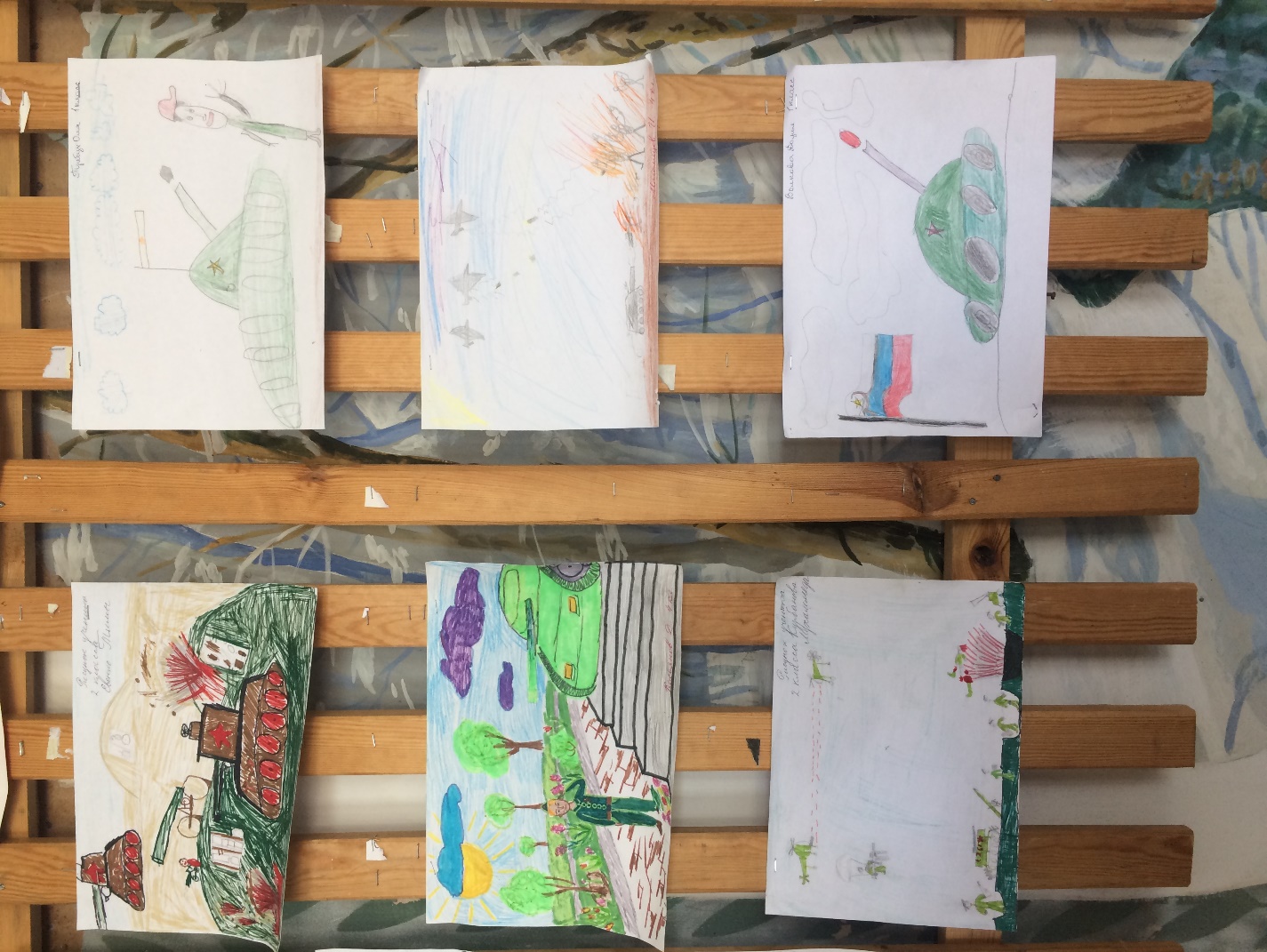 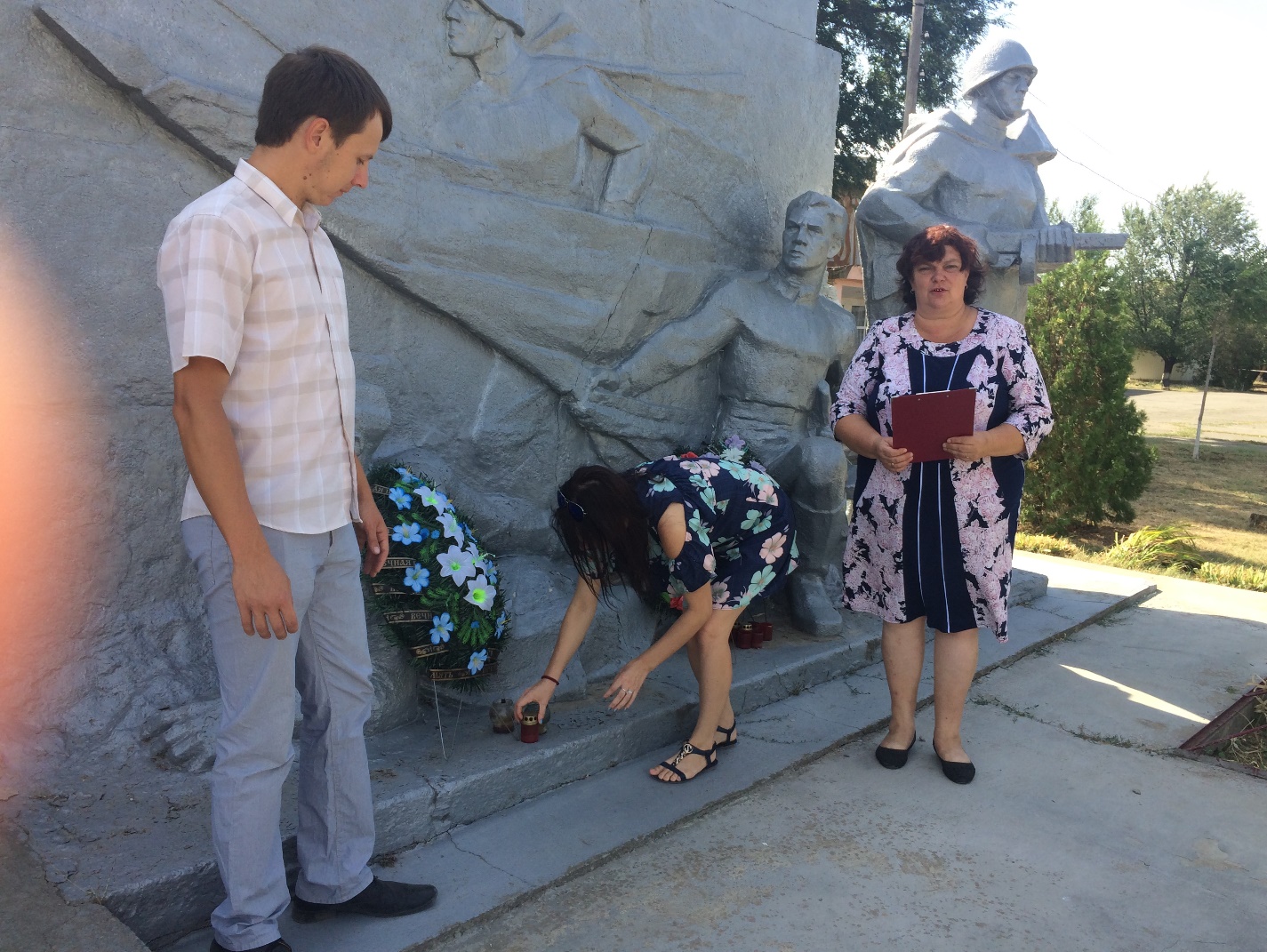 